PFFUI Affiliate Leaders, The PFFUI invites you to participate in our annual leadership seminar and legislative conference.Monday February 21, 202211:00 am – 5:00 pm	PFFUI Leadership SeminarTuesday February 22, 2022  8:30 am – 3:00 pm	PFFUI Thomas H. Miller Legislative ConferenceIndianapolis Hilton – Downtown120 W. Market Street Indianapolis, IN 46204There is a $25.00 registration fee assessed per individual attending the leadership seminar. Lodging will be provided for out-of-town attendees Monday night if requested. Parking fees are included. Lunch will be provided Monday afternoon and breakfast will be provided Tuesday morning. The leadership seminar will begin with a working plated luncheon including best practices in representing your memberships in attendance at professional and political functions, effective communications including social media postings, and preparing for successful negotiations.Complete & submit registration with payment prior to January 21, 2022Each Local may register two (2) individuals for the Leadership Seminar.  Consideration for additional attendees will be afforded depending upon availability.These individuals shall share a double occupancy room if lodging is needed.The PFFUI will make the hotel reservations for these individuals for the night of the 21st.These individuals must register prior to the January 21, 2022 deadline.This is a leadership and political action event; registration fees are payable via check or via PayPal to the Indiana Firefighters PAC.The Hilton is located at 120 W. Market Street Indianapolis, IN 46204. The parking garage entrance is located off W. Market Street with the main hotel entrance off Illinois Street. Locals must have per capita paid through January 2022 to be eligible for the lodging subsidy.The registration form and tentative agenda are detailed on the following pages. Please call the PFFUI office at (317) 630-1840 with any questions.The registration deadline is Friday January 21, 2022** Complete & mail this form with your payment to complete registration or email to mikepinkham@aol.com & pay online at: https://www.paypal.me/inffpacQuestions? Please call the state office at (317) 630-1840RETURN THIS FORM WITH YOUR PAYMENT:PFFUI P.O. Box 15735Fort Wayne, IN 46885-5735Monday February 21, 2022  9:00 am – 11:00 am		Registration – Hilton lobby11:00 am – 5:00 pm		Leadership Seminar – Victory Ballroom (9th floor)6:00 pm – 7:30 pm		Hospitality & Networking FunctionTuesday February 22, 20227:30 am		Breakfast – Victory Ballroom (9th floor)8:30 am		Thomas H. Miller Legislative Conference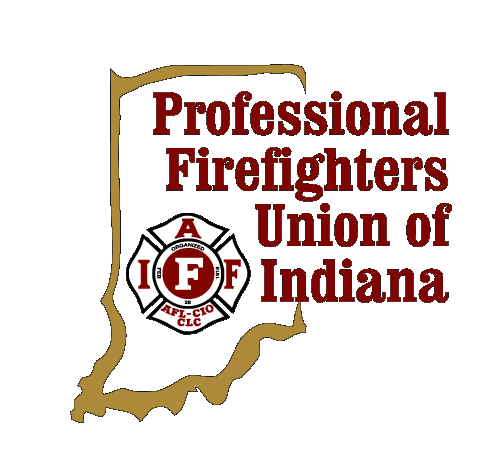 Professional Fire Fighters Union of Indiana, IncAffiliated with International Association of Fire FightersAffiliated with Indiana State AFL-CIOLocal Name & NumberAttendee Name  contact cell number   contact email addressAttendee Name  contact cell number   contact email addressDo you need a hotel room on Monday February 21, 2022?         YES           NO      Do you need a hotel room on Monday February 21, 2022?         YES           NO      Please include a check in the amount of $25.00 per member registering.Registrations fees are payable to the Indiana Firefighters PAC. 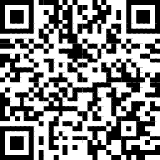 Please include a check in the amount of $25.00 per member registering.Registrations fees are payable to the Indiana Firefighters PAC. 